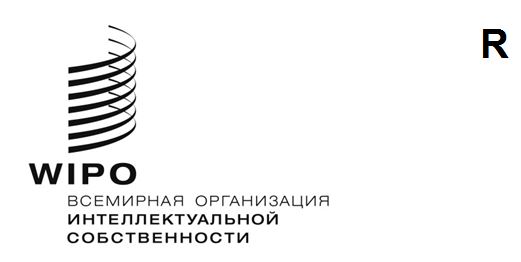 BP/A/41/1ОРИГИНАЛ:  АНГЛИЙСКИЙДАТА:  8 мая 2024 годаСоюз по международному признанию депонирования микроорганизмов для целей патентной процедуры (Будапештский союз)АссамблеяСорок первая (19-я внеочередная) сессияЖенева, 9–17 июля 2024 годаОтчет о функционировании Будапештской системыподготовлен Международным бюроВ настоящем документе содержится информация о последних изменениях и мероприятиях, касающихся Будапештского договора о международном признании депонирования микроорганизмов для целей патентной процедуры (Будапештский договор), которые произошли в период после проведения заседания Ассамблеи Будапештского союза 14–22 июля 2022 года.Новые Договаривающиеся государства, межправительственные организации промышленной собственности и международные органы по депонированию (МОД)Парагвай и Руанда присоединились к Будапештскому договору 5 мая 2023 года и 4 сентября 2023 года, соответственно.  По состоянию на 12 апреля 2024 года число государств — участников Будапештского договора равняется 89.  В таблице 1 показана динамика изменения числа Договаривающихся государств с момента вступления Будапештского договора в силу 19 августа 1980 года.Таблица 1: Динамика изменения числа Договаривающихся государствВ соответствии со статьей 9(1)(a) Будапештского договора любая межправительственная организация промышленной собственности, отвечающая условиям, изложенным в данном положении, может подать декларацию о том, что она принимает обязательства и последствия, предусмотренные настоящим Договором и Инструкцией к Будапештскому договору (Инструкция).  Африканская организация интеллектуальной собственности (АОИС) подала такую декларацию 15 декабря 2022 года.  Таким образом, по состоянию на 12 апреля 2024 года в соответствии со статьей 9(1)(a) данную декларацию подали четыре межправительственные организации промышленной собственности, а именно АОИС, Африканская региональная организация интеллектуальной собственности (АРОИС), Евразийская патентная организация (ЕАПО) и Европейская патентная организация (EПO).Что касается Международных органов по депонированию (МОД), 26 января 2023 года Коллекция плазмид и микроорганизмов (KPD), расположенная в Польше, и 25 апреля 2024 года Коллекция культур бактерий Университета Коимбры (UCCCB), расположенная в Португалии, получили статус Международного органа по депонированию, став 49-м и 50-м МОД, соответственно.  В таблице 2 показана динамика изменения числа МОД.Таблица 2: Динамика изменения числа МОДВ настоящее время МОД входят в следующие группы: Африка (1), Азиатско-Тихоокеанский регион (7), страны Центральной Азии, Кавказа и Восточной Европы (2), Центральная Европа и страны Балтии (8), Китай (3), Группа B (27) и Латинская Америка и Карибский бассейн (2).  Следует отметить, что как состав участников Договора, так и местонахождение МОД с течением времени приобретают все большее географическое разнообразие.  Список Договаривающихся государств Будапештского договора и МОД доступен на веб-странице Будапештского договора.Изменения в Инструкции к Будапештскому договоруВ 2022 году Ассамблея Будапештского союза приняла решение о внесении поправок в правило 11.4(a)(i) и (b) Будапештского договора, расширив языковой охват некоторых сообщений, адресованных МОД, до шести официальных языков ВОИС.  Данные изменения вступили в силу 1 января 2023 года. Кроме того, в соответствии с решением Ассамблеи Международное бюро (МБ) опубликовало новые бланки к Будапештскому договору на шести официальных языках ВОИС.  В этих бланках теперь предусмотрены поля для указания адресов электронной почты и номеров телефонов соответствующих сторон. Уведомления и сообщенияБудапештский договор регулирует различные виды сообщений от Договаривающихся государств и межправительственных организаций промышленной собственности в адрес МБ.  Они могут касаться, например, получения статуса МОД или требований, предъявляемых к МОД при приеме материалов для депонирования, включая изменения в перечне пошлин и сборов МОД.  В дополнение к уведомлениям о присоединившихся членах/ратификации Будапештского договора и новым декларациям в соответствии со статьей 9(1)(a) МБ осуществляет уведомление и публикует соответствующие сообщения на веб-странице Будапештского договора.  С июля 2022 года МБ уведомил и опубликовал сообщения, полученные от Соединенного Королевства, Европейского патентного ведомства, Польши, Японии, Испании, Соединенных Штатов Америки, Финляндии и Португалии (в порядке публикации).Обновление Руководства по депонированию микроорганизмов в рамках Будапештского договораРуководство по депонированию микроорганизмов в рамках Будапештского договора содержит информацию об обязательных требованиях и процедурах для пользователей Будапештской системы при депонировании микроорганизмов и получении образцов депонированных микроорганизмов согласно Будапештскому договору.Помимо общего описания Будапештского договора и общих требований к депонированию и предоставлению образцов, в разделе D Руководства представлены технические и административные требования каждого МОД при приеме микроорганизмов для депонирования и выдаче образцов депонированных микроорганизмов (например, виды принятых микроорганизмов, форма и количество, в котором должны быть получены микроорганизмы, перечень пошлин и сборов и т. д.).Раздел D регулярно обновляется на основе информации, получаемой от Договаривающихся государств или МОД (в зависимости от обстоятельств).  В 2024 году была обновлена информация по 16 МОД.  В разделе E данного Руководства содержится информация о требованиях ведомств интеллектуальной собственности (ИС) и региональных патентных организаций в отношении депонирования микроорганизмов и предоставления их образцов в соответствии с Будапештским договором (например, когда должно производиться депонирование, на каких условиях можно получить образец депонированного микроорганизма, используемого в патентной заявке).  МБ регулярно обращается к Договаривающимся государствам с просьбой предоставить или обновить информацию об их соответствующих требованиях.В 2024 году МБ обновило раздел E на основе информации, полученной от АОИС, Беларуси, Болгарии, Венгрии, ЕПВ, Исландии, Испании, Латвии, Перу, Польши, Республики Молдова, Сербии, Сингапура, Словении, Соединенного Королевства, Турции, Чешской Республики, Чили.СтатистикаМБ собирает и публикует ежегодные статистические данные о числе депонированных микроорганизмов и числе  образцов депонированных микроорганизмов, представленных в соответствии с Будапештским договором, на основе получаемых от МОД сведений.  На рисунке 1 ниже показано, что в 2022 году в МОД было депонировано в общей сложности 9808 микроорганизмов.  Это на 12% микроорганизмов больше, чем в 2021 году.  Число депонированных микроорганизмов неуклонно растет с 2002 года (заметным исключением стал 2020 год), удвоившись за последние 10 лет.  На рисунке 2 представлено распределение микроорганизмов, депонированных в 2022 году, в сортировке по странам местонахождения МОД.Рисунок 1Рисунок 2Что касается образцов депонированных микроорганизмов, выданных МОД, то в 2022 году в общей сложности был предоставлен 1751 образец (рисунок 3).  Рисунок 3В таблице 3 указано распределение числа предоставленных образцов по типам сторон, запросивших образцы депонированных материалов в рамках Будапештского договора.  Подавляющее большинство образцов депонированных микроорганизмов выдаются МОД депозитору или стороне, уполномоченной депозитором в соответствии с правилом 11.2 Инструкции.  Общее число образцов, предоставленных ведомствам ИС согласно правилу 11.1, было крайне низким: меньше десяти в год или в целом равнялось нулю в некоторые годы.  Однако в 2021 году их число резко возросло — в общей сложности ведомствам ИС было выдано 100 образцов.  В 2022 году данная тенденция продолжилась: ведомствам ИС было предоставлено 87 образцов. Что касается общего числа образцов, выданных имеющим на это право сторонам согласно правилу 11.3, то оно неуклонно снижалось: с 467 образцов в 2017 году до 246 образцов в 2021 году.  За пятилетний период данный показатель снизился почти на 50%.  В 2022 году число предоставленных образцов немного увеличилось до 287. Таблица 3: Общее число выданных МОД образцовСовещание государств-членов и МОД в рамках Будапештского договораОдна из основных особенностей Будапештской системы заключается в том, что для целей своей патентной процедуры Договаривающиеся государства признают действие депонирования микроорганизма в любом МОД.  Следовательно, хотя МОД расположены только в некоторых из Договаривающихся государств, услуги, оказываемые каким-либо МОД, могут потенциально охватывать ведомства ИС любых государств-членов.  Это означает, что сотрудничество между ведомствами ИС и МОД осуществляется как на национальном, так и на международном уровне.Как показано в таблицах 1 и 2, с момента вступления в силу Будапештского договора в 1980 году число Договаривающихся государств и МОД неуклонно растет.  Для того чтобы предоставить государствам-членам и МОД возможность обменяться на международном уровне информацией и опытом в области реализации Договора, МБ организовало и провело 13 и 14 ноября 2023 года в Женеве Совещание государств-членов и МОД в рамках Будапештского договора. Совещание посетили 92 участника из 36 государств-членов, двух межправительственных организаций промышленной собственности и 29 МОД. Целью Совещания было проведение обсуждений между государствами-членами и МОД в очном формате по различным темам, касающимся депонирования микроорганизмов в связи с патентной процедурой.  Это была встреча ad hoc, не предназначенная для принятия каких-либо решений или вынесения рекомендаций.  Совещание стало для участников возможностью плодотворно обменяться мнениями в неформальной обстановке.  Программа Совещания охватывала следующие темы: Тема 1: «Информирование о последних изменениях в рамках Будапештской системы»;Тема 2: «Депонирование биологического материала»; Тема 3: «Выдача образцов депонированных биологических материалов»; Тема 4: «Сотрудничество между МОД и ведомствами ИС»;Тема 5: «Практика различных МОД в рамках Будапештского договора».  В рамках этой темы МОД представили свои наработки по: (a) обращению с депонированным биологическим материалом после окончания обязательного срока хранения, предусмотренного Будапештским договором; (b) Нагойскому протоколу; (c) другим вопросам;Тема 6: «Депонирование биологических материалов: технологические тенденции и новые методы работы в МОД»;Тема 7: «Технологический прогресс в области биотехнологий: влияние на требование о достаточном для воспроизведения раскрытии и депонирование биологических материалов»;Тема 8: «Будущее развитие Будапештской системы».  Для того чтобы способствовать всестороннему обсуждению каждой темы, доклады были представлены участниками, представляющими ведомства ИС и МОД, а также внешними экспертами, как это указано в программе.  Для содействия обсуждению по темам 3 и 5 МБ подготовило три справочных документа, касающихся обращения с микроорганизмами, депонированными в рамках Будапештского договора, после окончания срока хранения, выдачи образцов депонированного биологического материала, а также Нагойского протокола и Будапештского договора.  Все документы, подготовленные МБ, включая Краткий отчет о ходе Совещания и доклады, доступны на веб-странице Совещания. В рамках темы 8 участники также обсудили, есть ли в Будапештской системе области, в которых можно внедрить усовершенствования, а также то, как это можно осуществить.  В пункте 38 Краткого отчета приводятся основные выводы в рамках обсуждения по данной теме, а именно: необходимо улучшить коммуникацию между ведомствами ИС, МОД и МБ на национальном и международном уровнях, а также с депозиторами и заявителями на патенты;ведомства ИС, МОД и МБ могут рассмотреть возможность создания дополнительных механизмов для обмена передовой практикой и опытом;МОД и ведомства ИС могут изучить новые способы обмена информацией и данными в целях поддержания деятельности организаций;Договаривающиеся государства Будапештского договора могут дать указания относительно того, как МОД должны обращаться с образцами депонированного биологического материала после окончания срока их хранения, предусмотренного Будапештским договором; необходимо следить за техническими достижениями, которые могут помочь МОД лучше сохранять и передавать депонированный биологический материал, включая новые виды материалов;изучить возможность использования информации о секвенировании генома в дополнение к депонированию физических биологических материалов.С целью содействовать коммуникации и сотрудничеству между ведомствами ИС и МОД, а также пользуясь возможностью ввиду получения просьбы об обновлении информации в разделе E Руководства (см. пункт 13), МБ предложил ведомствам ИС предоставить адреса электронной почты, которые могут быть использованы МОД для связи с ними.  На основе полученной информации раздел E Руководства был соответствующим образом обновлен.  МБ также изучает возможность повышения удобства поиска по опубликованным патентным документам, связанным с депонированным биологическим материалом, в PATENTSCOPE. Ассамблее Будапештского союза предлагается принять к сведению «Отчет о функционировании Будапештской системы» (документ BP/A/41/1).[Конец документа]198019831993200320132023Число Договаривающихся государств614285878891980 198319932003201320232024Число МОД0112634424950201720182019202020212022Образцы, выданные ведомствам промышленной собственности (правило 11.1)513810087Образцы, выданные депозитору или уполномоченной стороне (правило 11.2)1 2431 2751 1741 6191 3541 377Образцы, выданные имеющим на это право сторонам (правило 11.3)467413307259246287